РЕШЕНИЕПОМШУÖМот  18 мая 2023 г. № 22/2023 –  337Руководствуясь статьей 33 Устава муниципального образования городского округа «Сыктывкар», Совет муниципального образования городского округа «Сыктывкар»РЕШИЛ:1. Внести в решение Совета муниципального образования городского округа «Сыктывкар» от 05.12.2008  № 16/12-329 «Об установлении размеров должностных окладов, ежемесячного денежного поощрения и ежемесячных надбавок за классный чин» следующие изменения:преамбулу изложить в следующей редакции:«Руководствуясь пунктом 4 статьи 86 Бюджетного кодекса Российской Федерации, статьей 22 Федерального закона от 02.03.2007 № 25-ФЗ «О муниципальной службе в Российской Федерации», постановлением Правительства Республики Коми от 17.12.2020 № 607 «Об утверждении методик расчета нормативов формирования в Республике Коми расходов на оплату труда депутатов, выборных должностных лиц местного самоуправления, осуществляющих свои полномочия на постоянной основе, и муниципальных служащих, замещающих должности муниципальной службы в муниципальных образованиях муниципальных районов, муниципальных округов, городских округов в Республике Коми, городских (сельских) поселений в Республике Коми»,  Совет муниципального образования городского округа «Сыктывкар» решил:».2. Настоящее решение вступает в силу со дня его официального опубликования.Глава МО ГО «Сыктывкар» – руководитель администрации					      В.Б. ГолдинПредседатель Совета МО ГО «Сыктывкар» 						                  А.Ф. ДюСОВЕТМУНИЦИПАЛЬНОГО ОБРАЗОВАНИЯГОРОДСКОГО ОКРУГА «СЫКТЫВКАР»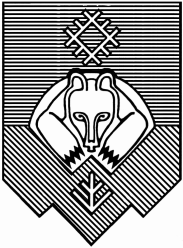 «СЫКТЫВКАР» КАР КЫТШЛÖН МУНИЦИПАЛЬНÖЙ ЮКÖНСА СÖВЕТ О внесении изменений в решение Совета муниципального образования городского округа «Сыктывкар» от 05.12.2008 № 16/12-329 «Об установлении размеров должностных окладов, ежемесячного денежного поощрения и ежемесячных надбавок за классный чин»